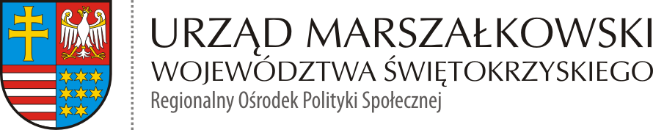 Załącznik nr 2 ROPS-I.272.10.2022 FORMULARZ OFERTYKompleksowe przygotowanie i organizacja 3 dniowych szkoleń z zakresu przeciwdziałania przemocy w rodzinie dla członków gminnych zespołów interdyscyplinarnych z Województwa Świętokrzyskiego.DANE WYKONAWCYWykonawca:……………………………………………………………………………………..Nazwa i adres siedziby:…………………………………………………………………………NIP:……………………………………………………………………………………………...REGON:…………………………………………………………………………………………Telefon:………………………………………………………………………………………….E-mail:…………………………………………………………………………………………...Zamawiający:Województwo Świętokrzyskie - Urząd Marszałkowski Województwa Świętokrzyskiego, Al. IX Wieków Kielc 3, 25-516 Kielce.NIP: 9591506120REGON: 291009337WYNAGRODZENIE ZA WYKONANIE USŁUGI: W odpowiedzi na Ogłoszenie o zamówieniu publicznym w trybie poniżej 130 000,00 EURO dotyczącego   wykonania  usługi:  kompleksowe przygotowanie i organizacja szkoleń 
z zakresu przeciwdziałania przemocy w rodzinie dla członków gminnych zespołów interdyscyplinarnych z Województwa Świętokrzyskiego.oferuję wykonanie przedmiotowej usługi, zgodnie  z warunkami określonymi 
w przedmiotowym zapytaniu ofertowym za cenę netto/brutto, odpowiednio:Słownie cena brutto………………………………………………………………………Miejsce organizacji zamówienia:………………………………………………………..OŚWIADCZENIA: Oświadczam(y), że cena ofertowa zawiera wszystkie koszty wykonania zamówienia 
i w toku realizacji zamówienia nie ulegnie zmianie. Oświadczam(y), że spełniam(y) warunki udziału w postępowaniu. Oświadczam(y), że uzyskałem(liśmy) od Zamawiającego wszystkie niezbędne informacje dotyczące niniejszego zamówienia.Oświadczam(y), że zapoznałem(liśmy) się z zapytaniem ofertowym i szczegółowym opisem przedmiotu zamówienia i akceptuję(my) określone w nim warunki oraz zasady postępowania. Oświadczam(y), że oferowany przedmiot zamówienia jest wysokiej jakości 
tzn. pełnowartościowy, kompletny, wykonany przy zachowaniu należytej staranności. Oświadczam(y), że uważam(y) się za związanych niniejszą ofertą na czas 30 dni 
od upływu terminu do składania ofert. Oświadczam(y), że „Wzór umowy” stanowiący załącznik nr 2  do zapytania ofertowego, został przeze mnie (nas) zaakceptowany i zobowiązuję(my) się                        w przypadku wyboru naszej oferty do zawarcia umowy na wymienionych w nim warunkach, w miejscu i terminie wyznaczonym przez Zamawiającego. Oświadczamy, że posiadamy odpowiednią wiedzę, kwalifikacje i doświadczenie niezbędne do wykonania przedmiotu zamówienia, o którym mowa w niniejszym zapytaniu ofertowym  i zobowiązujemy się go zrealizować z należytą starannością, najwyższymi standardami obowiązującymi na rynku dostaw oraz zgodnie                             z obowiązującymi przepisami prawa.Oświadczam/-y, że nie jestem/-śmy powiązani z Zamawiającym osobowo                                  i kapitałowo.  Pod groźbą odpowiedzialności karnej oświadczamy, że załączone do oferty dokumenty opisują stan faktyczny i prawny na dzień sporządzania oferty (art. 297 Kodeksu Karnego). ZAŁĄCZNIKAMI DO NINIEJSZEJ OFERTY SĄ: ............................................................................................................................................................................................................................................................................................................................................................................................................................................................................................................................................................................................................................Oferta nasza wraz z załącznikami zawiera …………. kolejno ponumerowanych stron.DANE KONTAKTOWE OSOBY DO KONTAKTU: Imię i Nazwisko: ...........................................................................................................................nr telefonu: ....................................................................................................................................adres e-mail: .................................................................................................................................………………………….                                                      ………………………………….            Miejscowość, data		                                                                                 Podpis/y osoby/osób upoważnionej/ych 							                                 do reprezentowania wykonawcyCena nettoStawka VATRazem cena brutto